Автоматический ленточнопильный станок по металлу маятникового типа IRONMAC CUT - 460HAFH – двойные подающие гидравлические тискиA – автоматический тип управленияF – поворотная пильная рамаКонструктивные особенности:Технические характеристикиСтандартная комплектация:Условия оплаты оборудования:Складское оборудование: 100% предоплата.Заказное оборудование: 50% предоплата, 30% по факту готовности оборудования на заводе-изготовителе, 20% по факту поступления оборудования на склад ООО «КАМИ-ГРУПП».Условия отгрузки:Самовывоз со склада Поставщика в РФ.Доставка оплачивается отдельно.Гарантия 1 год. Сервис.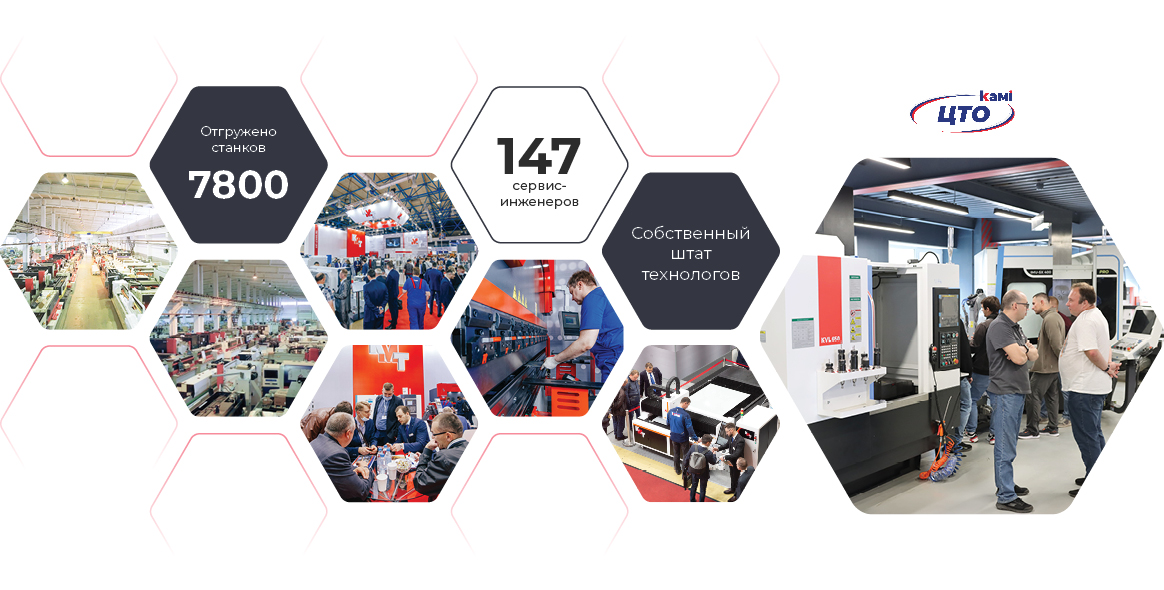 Стоимость оборудования: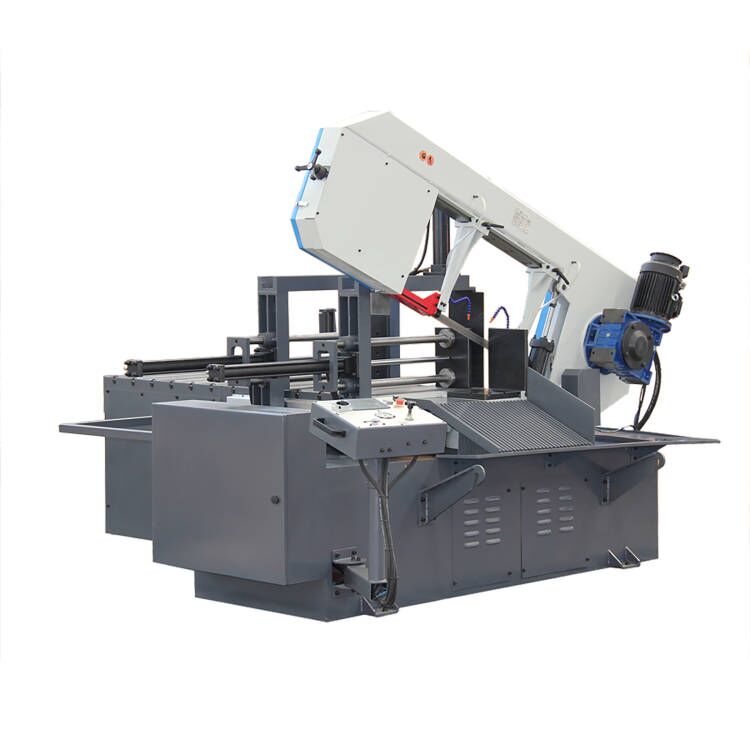 NC с сенсорным дисплеем управленияДвойные подающие гидравлические тиски обеспечивают точность подачи заготовки до 0,5 мм. Прямолинейность реза до 0,2 мм. Редуктор на главном двигателе – самый надежный, «неубиваемый» тип привода на ленточнопильных станкахБесступенчатая регулировка скорости позволяет оптимально подобрать режимы резания и менять скорость даже в процессе распила. Автоматический останов станка при обрыве ленточного полотна.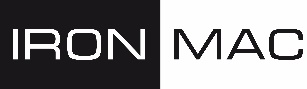 Обзор на ленточнопильный станок 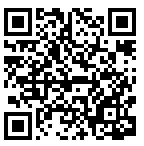 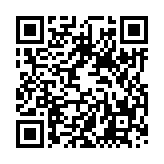 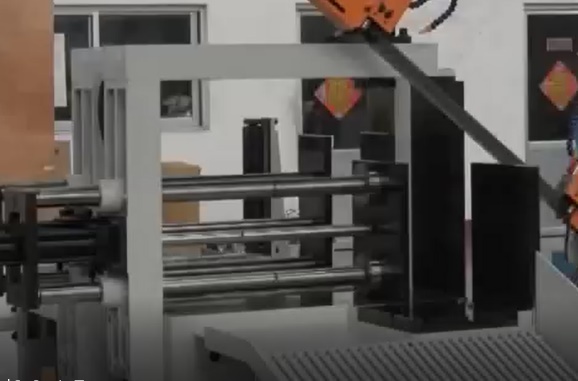 Полноходовые гидравлические тиски с максимальным раскрытием 650 мм. 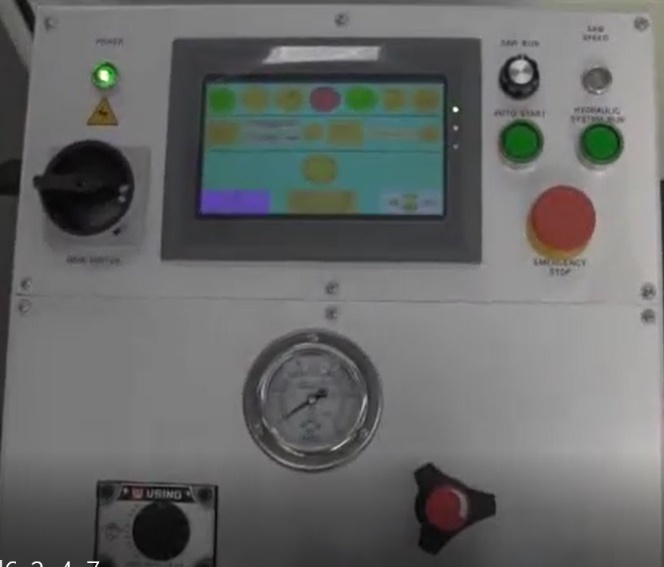 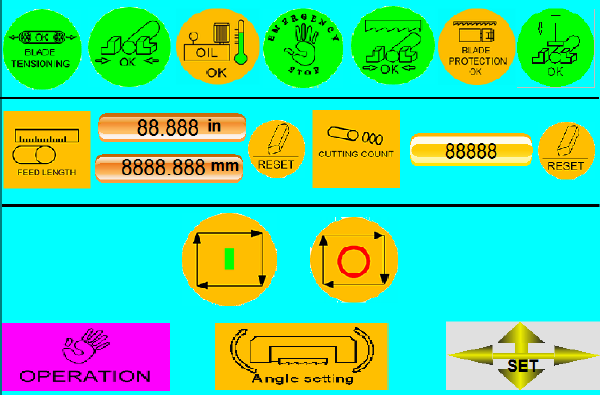 Удобный выносной, сенсорный пульт управления.1) Полностью автоматический станок с сенсорным дисплеем и удобным, интуитивно понятным интерфейсом. 2) В операционной системе управление разделено на ручной и полностью автоматический цикл, которая управляется преобразованием человеко-машинного интерфейса. 3) На ленточнопильном станке установлены двойные тиски, одни используются для зажима при распиливании, вторые для подачи заготовки на заданный размер. Длина подачи задается на пульте управления, как и угол поворота.4) Ленточнопильный станок с ЧПУ подходит для крупносерийного производства, со стабильной производительностью и высокой эффективностью. Он может заменить Вам 3 ручных ленточнопильных станка и соответственно Вы можете использовать одного рабочего вместо 3-х. А если устанавливать несколько автоматических станка, то один рабочий может обслуживать несколько автоматов одновременно или же Вы можете использовать рабочего с любого Вашего другого станка, так как ему нужно лишь установить материал и запустить программу.5) Точность подачи за один перехват - 0,5 мм.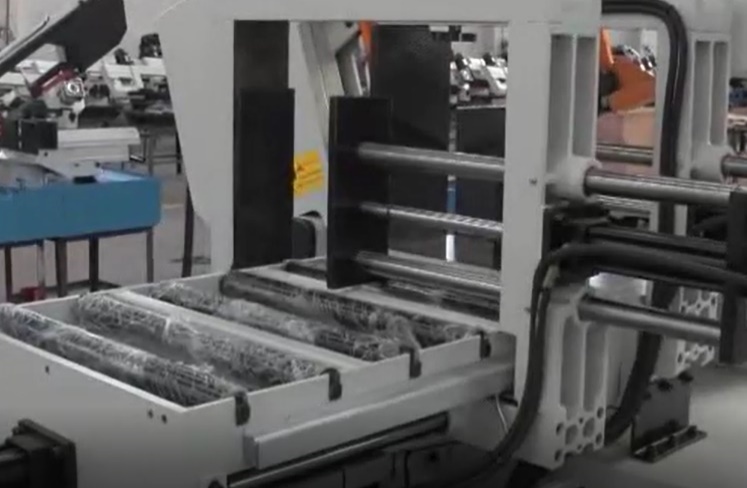 Дополнительный поддерживающий роликовый стол обеспечивает дополнительную жесткость конструкции.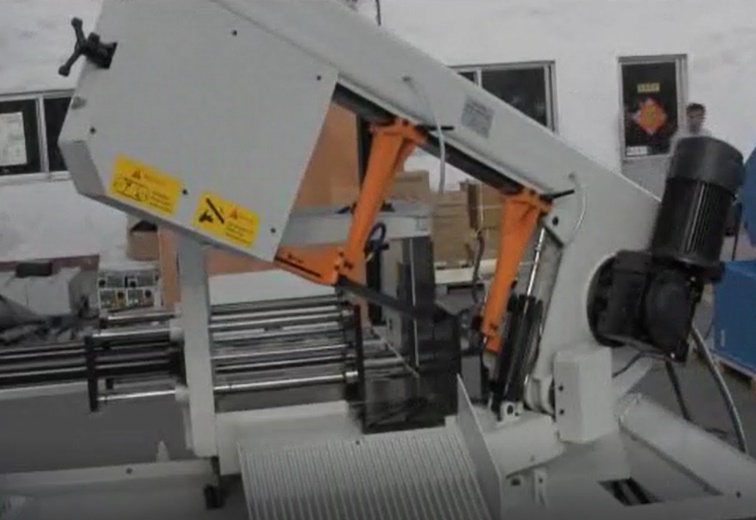 Поворотная пильная рама. Угол поворота 60 градусов задается в пульте управления, станок поворачивается автоматически на заданный угол.Точность поворота 1 градус.  МодельCUT-460HAF ТипАвтоматическийКонструкцияМаятникового типаПодача пильной рамыГидравлическаяЗажим заготовкиГидравлическийПодача заготовкиАвтоматическая. Гидравлические двойные тискиВеличина 1 хода 500 ммРаспил круга 90o, мм460Распил квадрата 90o, мм650x350Распил круга 45o, мм460Распил квадрата 45o, мм460x350Распил круга 60o, мм310Распил квадрата 60o, мм310x350Максимальны раскрытие тисков при пакетной резке460x350Мощность двигателя, кВт5.5Высота рабочего стола, мм900Величина подачи за 1 ход, мм580Точность подачи по длине, мм0,5/580Точность при угловой резке, градус1Перпендикулярность реза, мм0,2/100Размер ленточного полотна, мм41×1.3×5220Регулятор скорости ленточного полотнаИнвертерСкорость ленточного полотна, м/мин23-95Максимальная масса заготовки, подаваемая в размер, кг1000Вес, кг2730Габариты, мм3030x2280x2220 NC контроллерЩетка для очистки полотнаЛенточное полотноВертикальный прижим для пакетной резкиИнвертер скорости ленточного полотнаМанометр натяжения полотнаНаименование оборудованияЦена с НДС(МС 354087) Автоматический ленточнопильный станок CUT-460HAF230 718 CNY